 Excel基礎入門班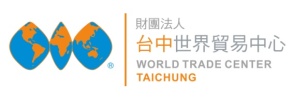 ＊課程目標針對Excel試算表的主要功能，如:工作表設定、函數計算、資料的篩選等基礎且實用的技巧，直接以實例引導教學、實務案例之教學演練，讓學員在最短時間，快速提升工作效率，了解基礎Excel運用技巧。＊課程大綱一、Excel入門認識：欄列數量、欄寬列高、凍結窗格、填滿數列、清除資料、儲存格格式、                    複製與貼上、工作表管理二、Excel基本功能 ：設計概念、基本計算、小計、篩選、排序＊師資介紹：李威慶    經歷：曾於松崗電腦圖書公司;傑陽資訊;經懋資訊;上益資訊;神通電腦教育中心;是通資訊;華彩軟體          資訊公司、文山社區大學、生產力中心等地方擔任講師。＊開課日期：         109年7月14日(週二)、7月16日(週四) 18:30-21:30共6小時＊上課地點：台中世貿中心會議室 (台中市西屯區天保街60號)＊報名資格：對課程有興趣者。＊課程收費： 每人新台幣3,000元整。＊繳費方式：  (1)即期支票：抬頭：財團法人台中世界貿易中心              (郵寄至：台中市40766西屯區天保街60號 人才培訓組) 。
              (2)郵局劃撥：帳號21190461（抬頭：財團法人台中世界貿易中心）。               (3)ATM轉帳：銀行代號：103 銀行：台灣新光商業銀行-永安分行,帳號：0949-10-000788-7
              (4)現金：報名後至本中心地下室B1培訓組辦公室繳交。  ※以上(2)(3)項繳款後請來電告知或將收據聯寫上「課程名稱、姓名」回傳，以利查核。＊諮詢專線: 04-23582271 ext 1056裴小姐  傳真至04-23589172-------------------------------------請沿虛線剪下-------------------------------------台中世界貿易中心網站：https://www.wtctxg.org.tw(開放線上報名)         開立發票　□個人　□公司班別：Excel基礎入門班班別：Excel基礎入門班報名梯次：第_______梯次報名梯次：第_______梯次公司名稱：公司名稱：統一編號：統一編號：電話(日)：傳真：聯絡地址：聯絡地址：姓名：職稱：最高學歷：手機：E-mail:E-mail:E-mail:E-mail: